МБДОУ Сявский детский сад “Колокольчик»Проект« Приобщение дошкольников к здоровому образу жизни»Воспитатели: Шильникова Т.В.			Базанова Л.А.Цель: Формировать осознанное отношение к соблюдению культурно – гигиенических требований и здоровое -сберегающее поведение в повседневной жизни ,эмоциональное благополучие, соц.навыки и уверенность в себе.Задачи:- дать представление о значении сердца, легких, мышц языка, глаз, зубов жизнедеятельности человека, условиях их нормального функционирования;- развивать умение действовать в соответствии с усвоенными правилами; - формировать умение устанавливать причинно – следственными связями между своим поведением и его возможными последствиями;- уметь объяснять, выражая в речи, своё здоровье сберегающее и здоровье укрепляющее поведение;- формировать осознанное соблюдение требований, по уходу за полостью рта, глазами, носом;- развивать самоорганизацию в двигательной деятельности;- формировать здоровье сберегающее и  здоровье укрепляющее поведение в специально созданных и жизненных ситуациях;- создать психологическую и комфортабельную среду в группах;- обогащать эмоциональную сферу положительными эмоциями;-  развивать дружеские взаимоотношения через игру и общение в повседневной жизни.- повышать уровень вовлечения родителей в деятельность ДОУ, и их знание по проблеме. Сроки:Июнь – август 2012г.Участники: педагоги МДОУ, руководители по ФИЗО, музыкальный руководитель, медицинская сестра, дети и их родители.В процессе реализации данного проекта прогнозируется:- здоровье, сберегающее поведение детей; - умение детей действовать в соответствие с изученными правилами и вносить коррективы в своё поведение для обеспечения ЗОЖ.- аргументировать своё отношение к собственным действиям и действиям сверстников.- поддерживать благоприятное эмоциональное состояние, конструктивно общаться.- преодолевать негативные эмоциональные состояния (страхи, гнев, тревогу).- произвольные упражнение своим поведением и развитие у детей положений самооценки и веры в свои силы.Этапы реализации:Подготовка:- сбор информации- подготовка оборудованияОсновной:- работа с детьми- работа с родителями- оснащение  предметно – развивающей средыОбобщение:- систематизация материала- проведение праздников, выставок.Цель: формировать осознанное отношение  к соблюдению  культурно – гигиенических требований и здоровье – сберегающее  поведение в повседневной жизни, эмоциональное благополучие,
 социального навыка и уверенность в себе.Задачи:- дать представление о значении сердца, легких, мышц, языка, глаз, зубов в жизнедеятельности человека, условиях их нормального функционирования;- развивать умение действовать в соответствии с усвоенными правилами;- формировать умения устанавливать причинно – следственные связи между своим поведением и его возможными последствиями.- уметь объяснить, выражая в речи, своё здоровьесберегающее и здоровьеукрепляющее поведение;- формировать осознанное соблюдение КГН  требований по уходу за полостью рта, глазами, носом;- развивать самоорганизонность в двигательной деятельности;- формировать здоровьесберегащее и здоровьеукрепляющее поведение в специально созданных и жизненных ситуациях;- создать психологическую комфортабельную среду в группах;- обогащать эмоциональную сферу положительными эмоциями;- развивать дружеские взаимоотношения через игру и общение в повседневной жизни;- повышать уровень вовлечения родителей в деятельность 	ДОУ , повышать их знания по проблеме.Строение реализации проектаПрофилактика заболеваний полости ртаПреодоление конфликтности в общении.Формирование уверенности в себе.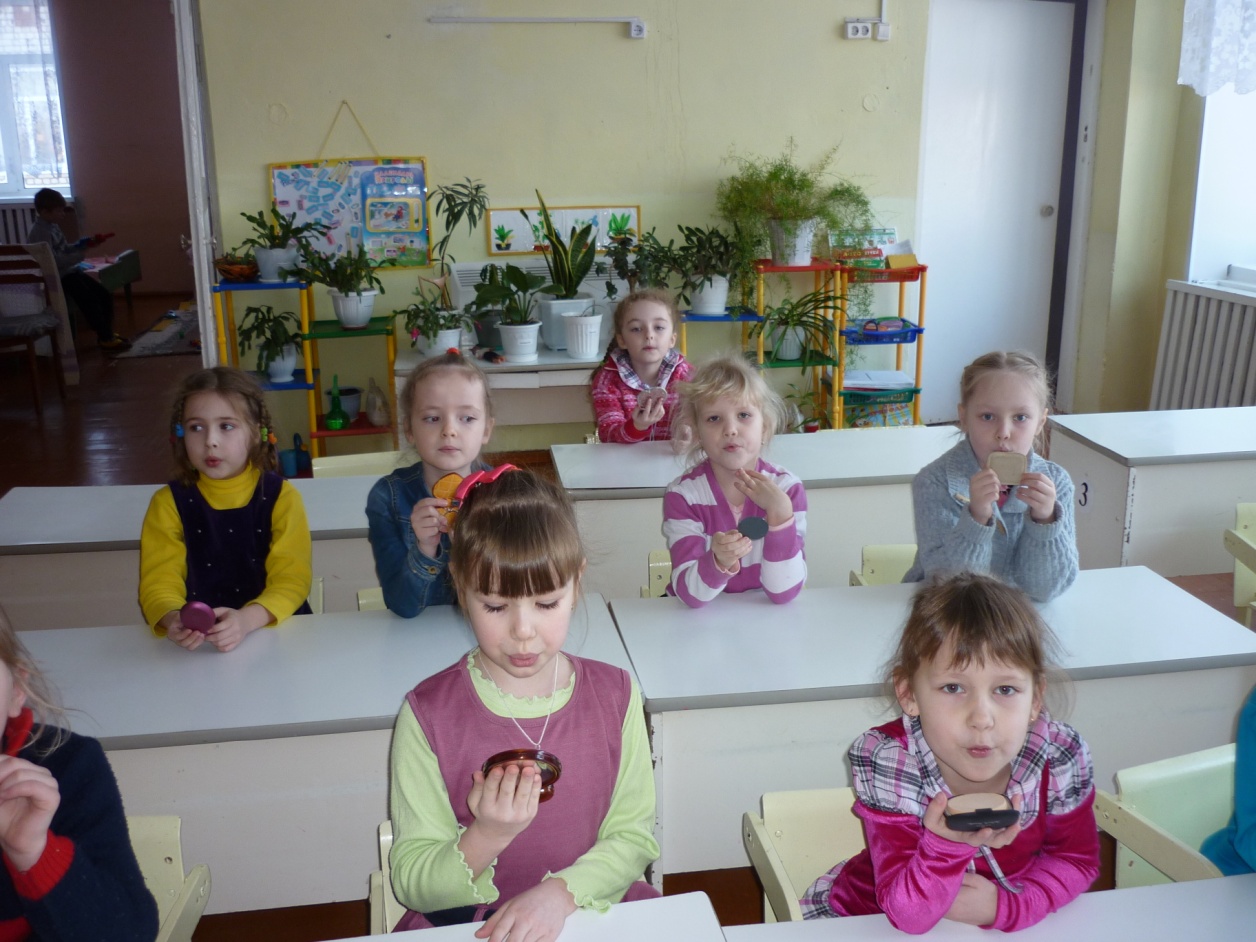 С зеркалом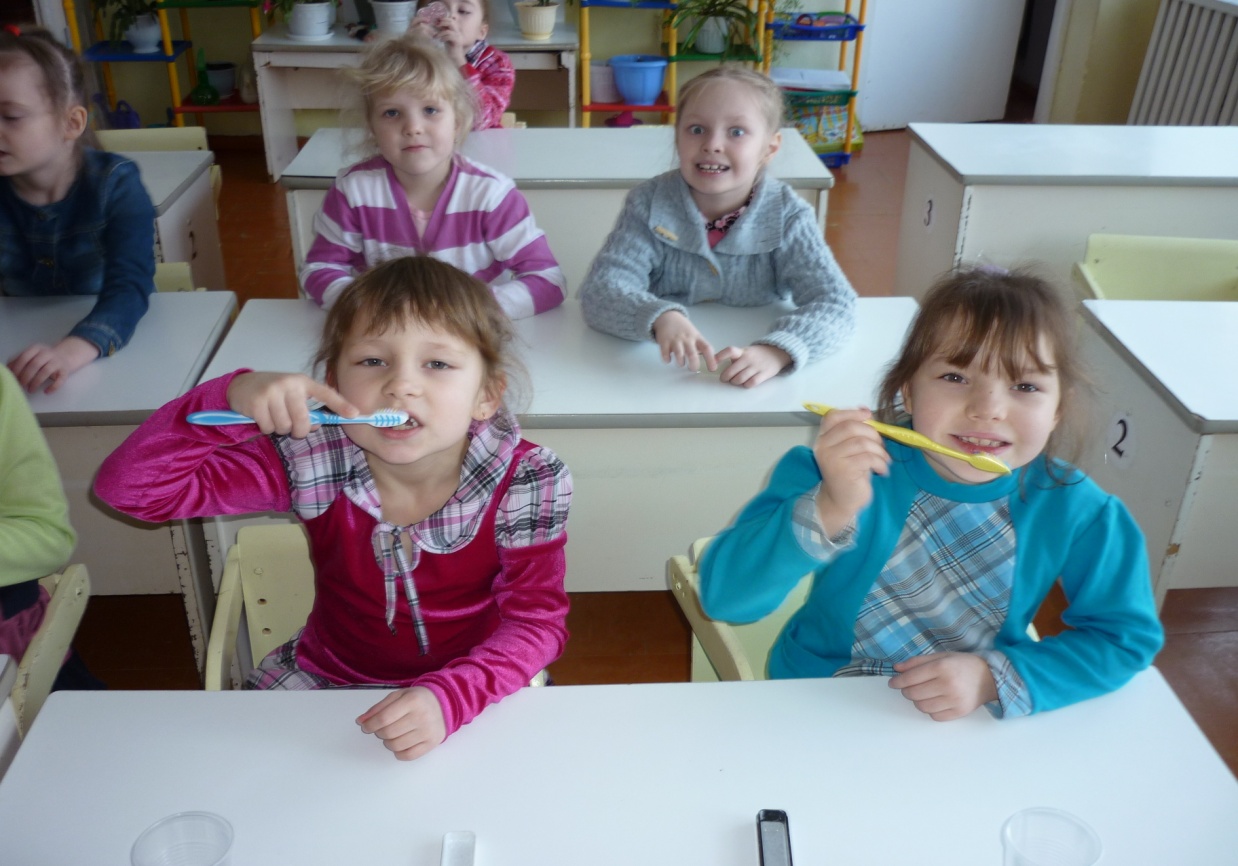 С зубной щеткой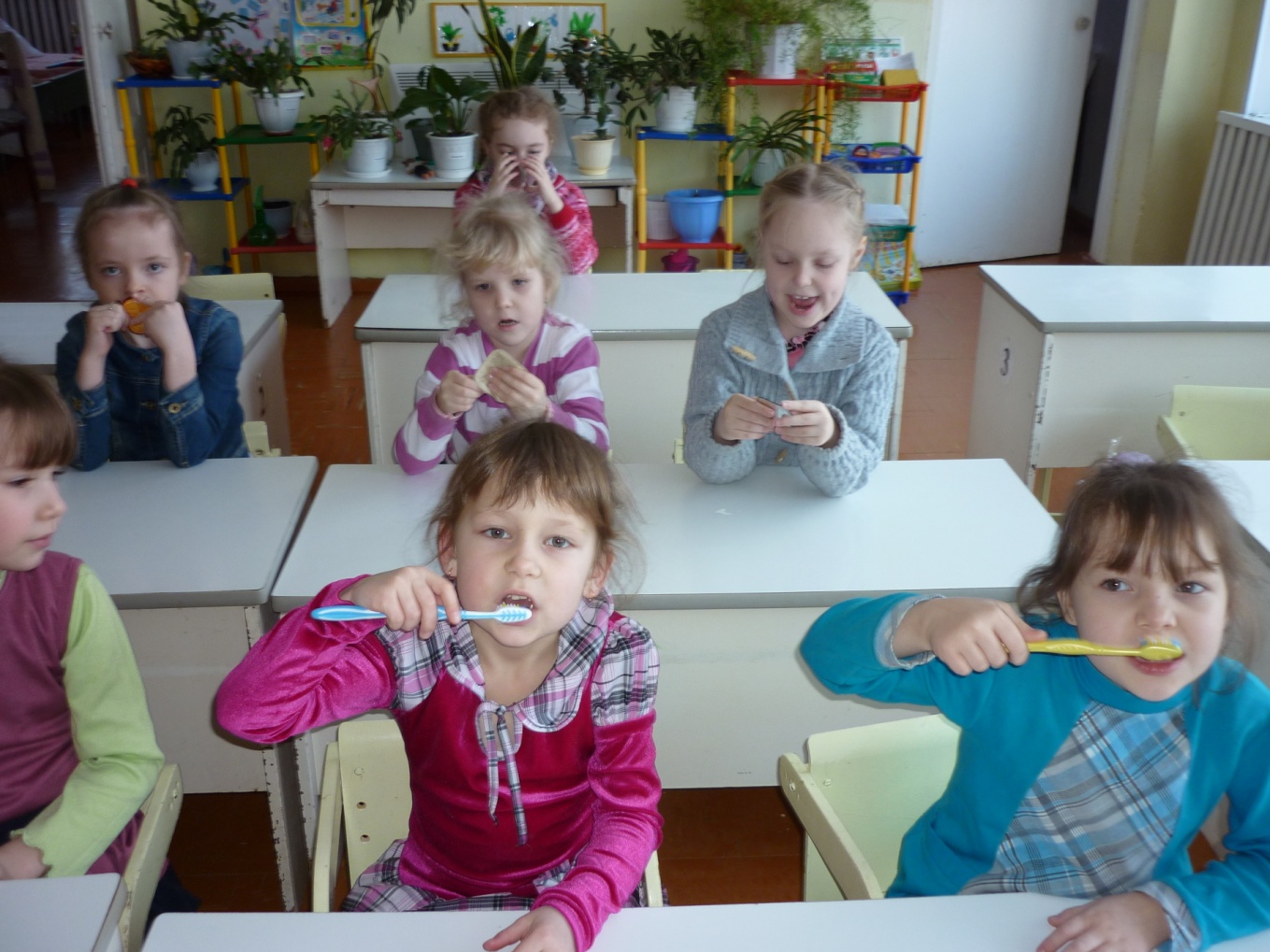 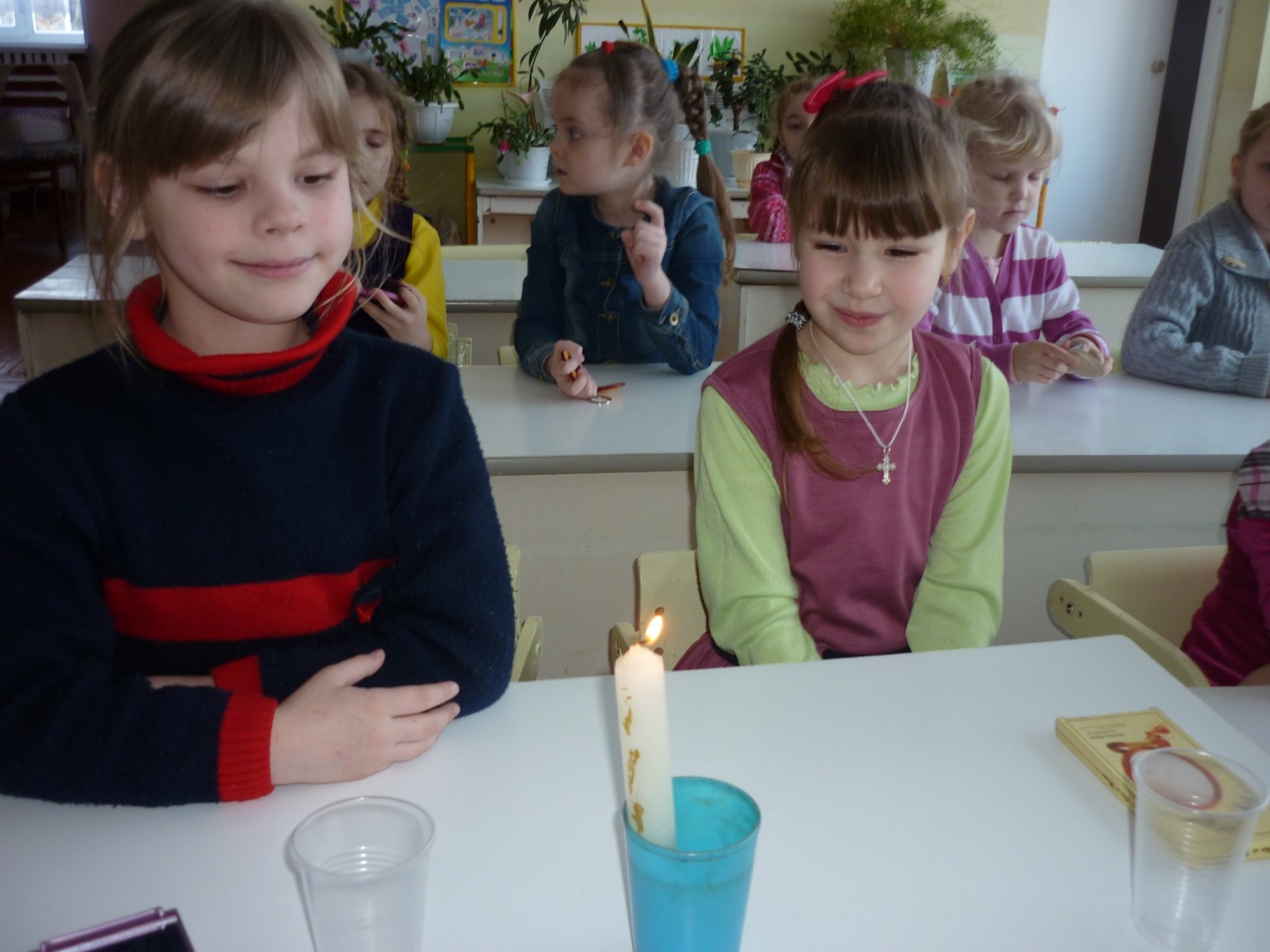 Со свечой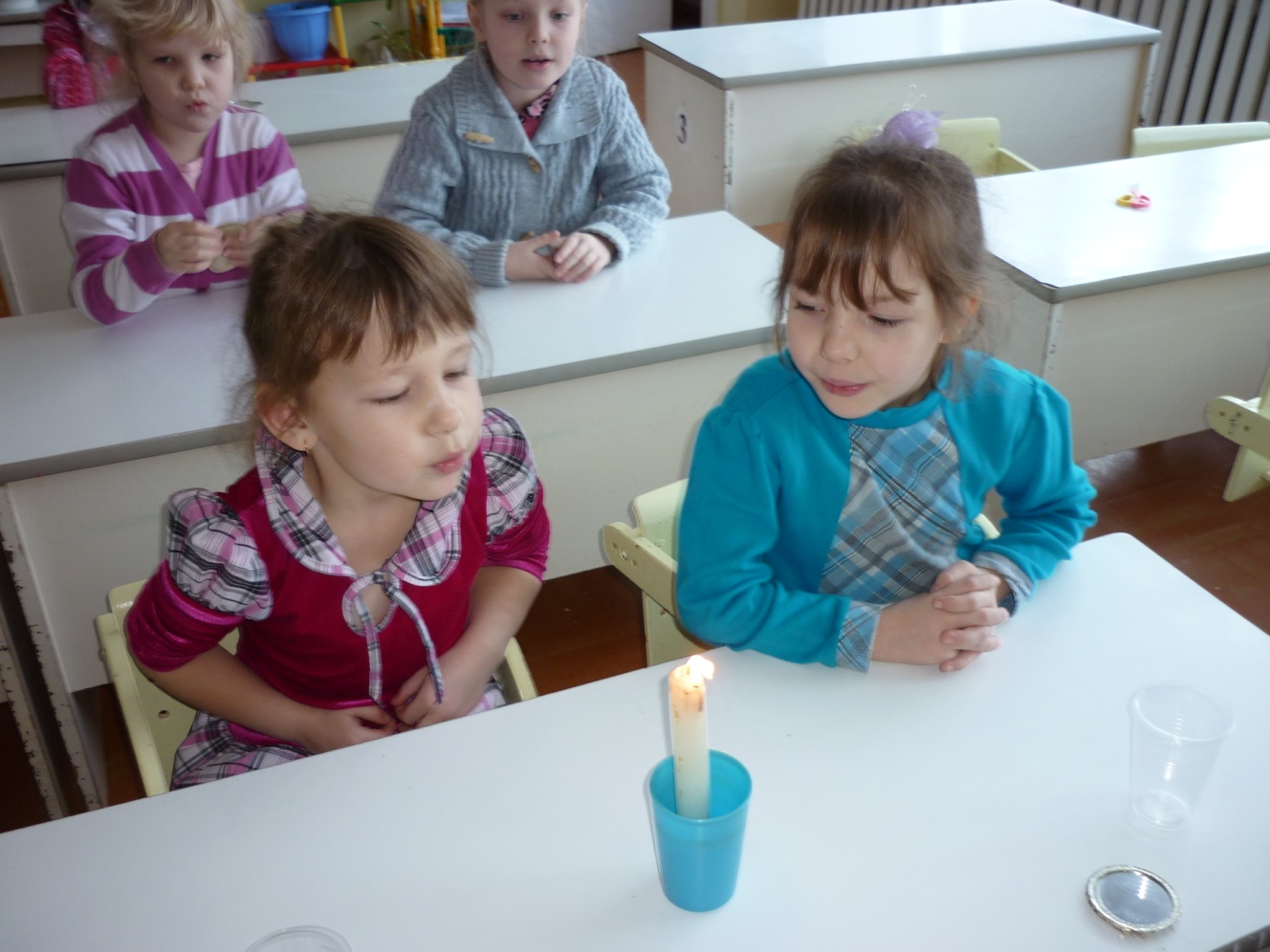 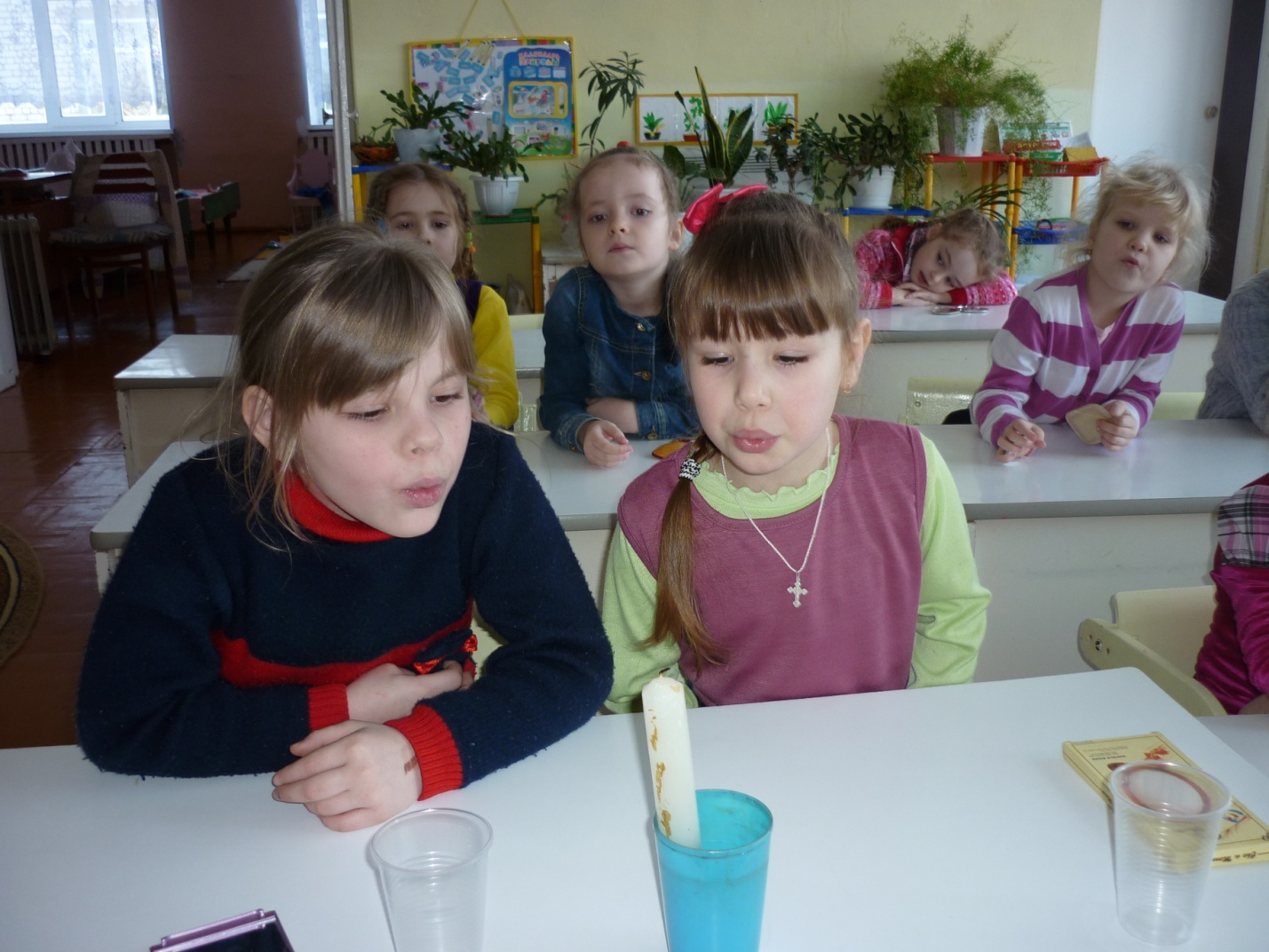 МероприятияЦель РезультатСрокиОтветственный1234Беседа с детьми «Зрение – орган познания»Привлекать внимание к тому, что всё вокруг мы видим благодаря зрению.Знание детей о значении зрения в жизни, о необходимости беречь и укреплять его.04.06 – 15.06ВоспитательИгра «Найди свою игрушку»Показать значение зрения для ориентировки в пространстве.ВоспитательИгра «Пройди по дорожке»Дать возможность почувствовать трудность ориентировки в игре с закрытыми глазами.Короткая играВоспитательД/и «Весёлая гимнастика»Развивать умение слышать зрительное направление при помощи специальной гимнастики.Укреплять глазные мышцы.ВоспитательБеседа «Глаза – зеркало душиРазвивать наблюдательность и воспринимать психическое состояние окружающих.ВоспитательД/и «Моё настроениеУпражнять в определении настроения выражений глаз.ВоспитательБеседа «Береги глаза и зрение»Уточнить наши части лица, выделяя действия необходимые для охраны своего зрения.ВоспитательД/и «Оцени и помни»Закреплять знания правил поведения для охраны здоровья.ВоспитательКонсультация для родителей» Как сохранить хорошее зрение»Повышение информационного уровня родителей.ВоспитательПознавательное развитие «Мы дышим – значит живем».Дать понятие о том что, человеку для жизни необходимо дышать, во время дыхания человек вдыхает кислород, а выдыхает углекислый газ.ВоспитательД/и «Отгадай когда человеку легче дышать»Дать возможность оценить благоприятные и неблагоприятные условия для дыхания. ВоспитательБеседа «Шаги воздуха в организм».Закреплять знания о проходе воздуха. Раскрыть физические упражнения на упражнение дыхательной системы. Закреплять правильное дыхание. ВоспитательЭксперимент «Опыт со свечой и опыт с листочком».Дать представление о значении кислорода в жизни, подвести к пониманию того, что  всё живое дышит.ВоспитательД/и «Узнай, кто как дышит».Предложить, определить, что дышит не только человек.ВоспитательД/и «Волшебная вата».Объяснить значение носового дыхания предотвращениязаболеваний..ВоспитательЦелевая прогулка в лес.Подвести к пониманию значение благоприятных и условий неблагоприятных для дыхания человека.ВоспитательКонсультация для родителей «Роль дыхательной гимнастики в оздоровлении детей».ВоспитательМероприятияЦельРезультатСрокиСрокиОтветыБеседа «Зачем нам язык?»Уточнить знания детей о роли языка в пищеварении.Знание детей об очень важном органе, его нужно беречь.02.07 – 15.07.02.07 – 15.07.ВоспитательД/и «Узнай на вкус».Закреплять умения обозначать свои вкусовые ощущения словом.ВоспитательД/и «Отгадай, что это»?Упражнять умения узнавать овощи и фрукты по небольшим кусочкам.ВоспитательБеседа «Зубы – самые твердые части тела».Рассказать о назначении зубов.ВоспитательД/и «Полезно -  вредно»Приучать беречь свои зубы. Правильно ухаживать за полостью рта.Воспитатель, МедсестраД/и «Хорошо – плохо».Закреплять знания детей о том, как помочь своим зубам быть здоровымиВоспитательБеседа – практикум «Почему у крокодила болели зубы?»Активизировать знания о вредном влиянии микробов на разрушение зубов, формировать практические навыки пользования зубной щёткой.ВоспитательРешение проблемно – практических ситуацийДети должны знать следующие правила:- Не брать в рот после горячего что то холодное.- Не раскусывать косточки.- Не брать зубами железное.Не ковырять в зубах металлические предметы.- Не есть много сладкого.- Полоскать рот после еды.- Чистить зубы.ВоспитательПосылка от НезнайкиВыявить умения детей соблюдать правила сохранения зубов здоровыми, развивать способность действовать в соответствии с усвоенными правилами в жизненной ситуации.ВоспитательКонсультация для родителей «Чтобы зубы не болели».Расширить знания родителей.Ширма. Профилактика стоматологических заболеваний.Ширма. Профилактика стоматологических заболеваний.ВоспитательМероприятияЦельРезультатСрокиОтветственныйБеседа «Не будем драться».Учить преодолевать негативные чувства (агрессивность, конфликт). Управлять собственным поведением – конструктивно себя вести в проблемных жизненных ситуациях, избегать драки.Развивать умения находить общий язык друг с другом.16.07. – 06.08.ВоспитательБеседа «Будь внимательным к близким».- Учить выделять особенности других людей, быть внимательным к ним  -развивать произвольное внимание и поведение.ВоспитательУпражнение «Выбиваем пыль»Учить открытому проявлению эмоций, социально – приемлемыми способами.ВоспитательУпражнение «Возьми себя в руки»- Учить преодолевать драчливость- развивать произвольное поведение.ВоспитательУпражнение «Замри».- Учить альтернативу конфликтному поведению- развивать произвольное поведение.ВоспитательИгра - драматизация «Взаимоотношения»Помочь осознать, что отношения со стороны других людей зависит, прежде всего, от самих людей.Умение ограничивать свои желания, подчиняться требованиям взрослых и выполнять установленные нормы поведения.ВоспитательУпражнение «Опиши своих маму и папу».Учить выделять индивидуальные особенности близких людей.ВоспитательУпражнение «Разговор».Способствовать осознанию детьми важности выбора адекватных форм общения.ВоспитательРисование           «Мы друзья».Выявить характер взаимоотношений детей в группе при помощи рисунка; Способствовать выражению в рисунке отношения к сверстникам.Рисунки детей.ВоспитательУпражнение «Знакомство».Учить доброжелательно, обращаться к друг другу в процессе общения и игры.ВоспитательИгра «Я другой – мы разные».Учить выделять особенности других людей.ВоспитательИгра «Да и не нет говори».Развивать произвольное поведение, воображение и эмоциональное волевые процессы.  ВоспитательРешение проблемно – практических ситуаций «Недосталась игрушка».Формировать навыки конструктивного поведения.Воспитатель«Не будем драться».Способствовать преодолению драчливости.Воспитатель«Самая важная профессия».Развивать умения преодолевать конфликты в повседневной жизни.Воспитатель«Помири товарищей».Развивать умение преодолевать конфликтности в повседневной жизни.Воспитатель«Поприветствуй гостей».Развивать умения пользоваться различными формами приветствий.Воспитатель«Я разозлился»Способствовать развитию произвольного поведения, преодолению импульсивности в повседневной жизни.ВоспитательКонсультация для родителей «Роль сказки в развитии детской эмоциональности».ШирмаВоспитательКонсультация «Что такое «принятие» воспитание ребенкаШирмаВоспитательКонсультация «Расторможенные и агрессивные дети».ШирмаПраздник  «Солнце воздух и вода наши лучшие друзья».Прививать основы здорового образа жизни, доказать их необходимость на личном примере.Эколог, муз. Руководитель, воспитатель.МероприятиеЦельРезультатСрокиОтветственныйБеседа «Формирование у детей уверенности в себе»- Учить устанавливать контакт друг с другом, -доброжелательно обращаться к друг другу, использовать различные формы приветствий- Снимать тревожность в общении.ВоспитательБеседа «Формирование уверенности в себе»- Развивать навыки конструктивного поведения.- Формировать чувство доверия к окружающим и ответственности за своих товарищей.- способствовать осознанию собственных желаний, возможностей, веры в свои силы.ВоспитательИгра – сказка «Воробьиная сказка» Корректировать тревожность, страхи, развивать творческую активность.ВоспитательИгра – сказка «Брыкающая лошадка».Корректировать тревожность, страхи, снимать эмоциональное напряжение.ВоспитательАрт – терапия по АИ Захарову (Тематическое рисование).Развивать эмоциональную сферу, снимать психо - эмоциональное напряжениеВыставка рисунковВоспитательП/и «Медвежонок»Способствовать преодолению страха.ВоспитательИгра «Мышь и мышеловка».Формировать уверенность в себе через преодоление ситуаций связанных с чувством страха, развивать речь, воображение.Воспитатель Игра «Имя».Способствовать идентификации ребенка со своим именем, выявлять дополнительную информацию о самооценке ребенка.ВоспитательУпражнение «Назови свои сильные стороны».Способствовать осознанию своих сильных сторон, а также видеть достоинства своих товарищей.ВоспитательУпражнение «Скажи другому комплимент».Формировать положительную самооценку, развивать речь.ВоспитательИгра «Зеркало».Развивать уверенность в себе мимику, пантомимику, снимать психо- эмоциональное напряжение.ВоспитательРешение проблемно – практических ситуаций «А вдруг не получится».Способствовать осознанию важности приложенных усилий для достижения результата веры в свои силы.Воспитатель«Мои рисунки».Формировать адекватное отношение к ошибкам и неудачам.Воспитатель«Помоги взрослому»,Развивать умение преодолевать страх общения с незнакомыми людьми.ВоспитательЗаседание клуба для родителей «Формирование положительной самооценки у детей».Познакомить родителей с приёмами формирования у ребенка положительной самооценки.ВоспитательУпражнение для родителей «Сильные и слабые стороны моего ребенка».Выявить слабые и сильные стороны ребенка.Воспитатель